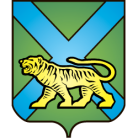 ТЕРРИТОРИАЛЬНАЯ ИЗБИРАТЕЛЬНАЯ КОМИССИЯ
ГОРОДА УССУРИЙСКАРЕШЕНИЕг. УссурийскОб образовании участков для голосования на территориях воинских частей, расположенных в обособленных, удаленных от   населенных пунктов местностях,при подготовке и проведении общероссийского голосования по вопросу одобрения изменений в Конституцию Российской Федерации  Рассмотрев поступившие в территориальную избирательную комиссию города Уссурийска представления командиров воинских частей,  расположенных в обособленных, удаленных от населенных пунктов местностях, в соответствии с п. 4.1 Порядка общероссийского голосования по вопросу одобрения изменений в Конституцию Российской Федерации, утвержденного постановлением Центральной избирательной комиссии Российской Федерации от 20 марта 2020 г. № 244/1804-7, руководствуясь решением Избирательной комиссии Приморского края от 23 марта 2020 года № 199/1468 «О согласовании образования участков для голосования в местах временного пребывания участников голосования при подготовке и проведении общероссийского голосования по вопросу одобрения изменений в Конституцию Российской Федерации» территориальная избирательная комиссия города УссурийскаРЕШИЛА:Образовать участки для голосования на территориях воинских частей, расположенных в обособленных, удаленных от   населенных  пунктов местностях, при подготовке и проведении общероссийского голосования по вопросу одобрения изменений в Конституцию Российской Федерации:Избирательный участок № 2883Войсковая часть 71289.	Местонахождение участковой избирательной комиссии, помещения для голосования: Приморский край, г. Уссурийск, пер. Тихий, д. 4 А,                     телефон 8 (4234)-39-68-69;Избирательный участок № 2885 Войсковая часть 39255.Местонахождение участковой избирательной комиссии, помещения для голосования: Приморский край, г. Уссурийск, ул. Жуковского, д. 12 Б,                   телефон  8 (4234)-33-08-77;1.3. Избирательный участок № 2886Войсковая часть 24776Местонахождение участковой избирательной комиссии, помещения для голосования: Приморский край, г. Уссурийск, ул. Ленинградская, д. 51 В,    телефон 8 (914)-973-27-11;1.4. Избирательный участок № 2887Войсковая часть 11388.Местонахождение участковой избирательной комиссии, помещения для голосования: Приморский край, г. Уссурийск, ул. Новоселова, д.15,                телефон 8 (4234)-31-92-83.Направить настоящее решение в Избирательной комиссию Приморского края.Разместить настоящее решение на официальном сайте администрации Уссурийского городского округа в разделе «Территориальная избирательная комиссия города Уссурийска» в информационно-телекоммуникационной сети «Интернет».Председатель комиссии			                 	              О.М. МихайловаСекретарь комиссии						                     Н.М. Божко25 марта 2020 года                     № 256/1682